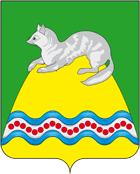 АДМИНИСТРАЦИЯ КРУТОГОРОВСКОГО СЕЛЬСКОГО ПОСЕЛЕНИЯ СОБОЛЕВСКОГО МУНИЦИПАЛЬНОГО РАЙОНАКАМЧАТСКОГО КРАЯРАСПОРЯЖЕНИЕ АДМИНИСТРАЦИИ КРУТОГОРОВСКОГО СЕЛЬСКОГО ПОСЕЛЕНИЯот «24»  июня  2021 г. № 63п. Крутогоровский, Соболевский район«О проведении публичных слушаний по проекту внесения изменений в Генеральный план Крутогоровского сельского поселения»В целях  соблюдения  прав человека  на благоприятные условия жизнедеятельности, прав и законных интересов правообладателей земельных участков и объектов капитального строительства, руководствуясь статьями  8, 24, 28 Градостроительного кодекса Российской Федерации, статьями 14, 28 Федерального закона Российской федерации от 06.10.2003 № 131-ФЗ «Об общих принципах организации местного самоуправления в Российской Федерации», Уставом Крутогоровского сельского поселения, решением Собрания депутатов Крутогоровского сельского поселения от 15.11.2005 № 13 «Об утверждении Положения об организации и проведении публичных слушаний в Крутогоровском сельском поселении»      1.Назначить публичные слушания по проекту внесения изменений в Генеральный план Крутогоровского сельского поселения на 26 июля 2021 года на 16 часов 00 минут.     2.Утвердить текст уведомления о проведении публичных слушаний проекту внесения изменений в Генеральный план Крутогоровского сельского поселения согласно приложению к настоящему распоряжению.    3. Опубликовать (обнародовать уведомление о проведении публичных слушаний по проекту внесения изменений в Генеральный план Крутогоровского сельского поселения согласно Уставу Крутогоровского сельского поселения.Зам. главыКрутогоровского сельского поселения                                     А.В. СтрунинаПриложение № 1к Распоряжению администрации Крутогоровского сельского поселенияот 24.06.2021 № 63Уведомление О проведении публичных слушаний по проекту внесения изменений в Генеральный план Крутогоровского сельского поселенияВ соответствии с распоряжением главы Крутогоровского сельского поселения от 24.06.2021 № 64 назначены публичные слушания по проекту внесения изменений в Генеральный план Крутогоровского сельского поселения на 26 июля 2021 года на 16 часов 00 минут.Слушания состоятся в здании МКУК «Центр досуга п. Крутогоровский» по ул. Сахалинская 48.Приглашаем всех желающих принять участие в публичных слушаниях по проекту внесения изменений в Генеральный план Крутогоровского сельского поселения.С проектом изменений в Генеральный план Крутогоровского сельского поселения вы можете ознакомиться на информационном стенде, расположенным в здании МКУК «Библиотека п. Крутогоровский» по ул. Сахалинская 48.Свои замечания и предложения по принятию изменений в Генеральный план Крутогоровского сельского поселения вы можете направлять в письменном виде в администрацию Крутогоровского сельского поселения, Главе Крутогоровского сельского поселения до 13 часов 00 минут 22 июля 2021 года по адресу: ул. Заводская дом 19.